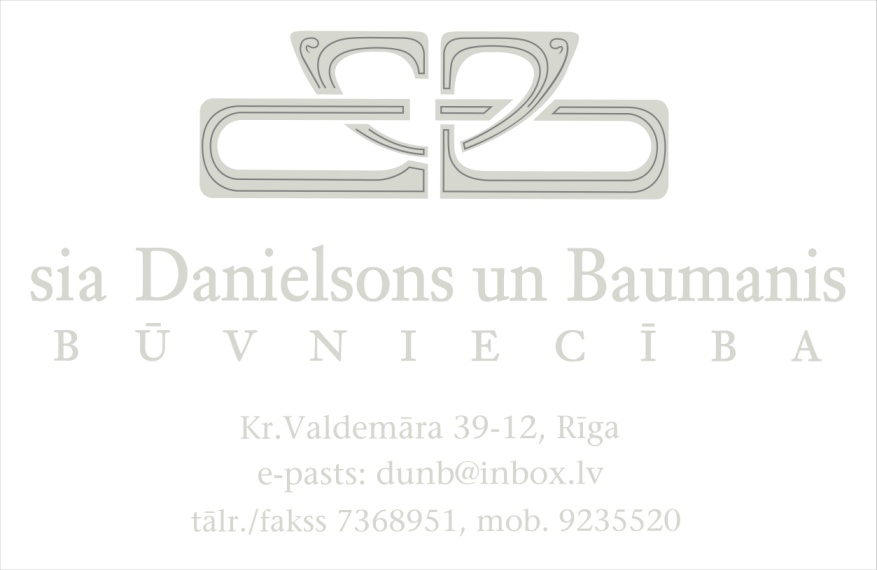  SIA “Danielsons un Baumanis” reģ Nr. 40003594036Kr. Valdemāra iela 39-12IzziņaSIA Danielsons un Baumanis apliecina, ka Kārlis Baumanis (personas kods: XXXXX-XXXXX) šajā uzņēmumā pilda tīmekļa programmētāja (prof.klasif. kods 2512 05), tīmekļa sistēmu projektētāja (prof.klasif. kods 2513 02), IT nodaļas vadītāja (prof.klasif. kods 133) un uzņēmuma valdes locekļa (prof.klasif. kods 1120 14) pienākumus kopš 2005.gada 1. janvāra.Izziņa sagatavota iesniegšanai uzņēmumā Fielmann AG.Valdes loceklis __________________________ /K.Baumanis/z.v.